Załącznik do ogłoszenia 
o naborze na członka 
Komisji Konkursowej
z dnia 01.02.2023 r.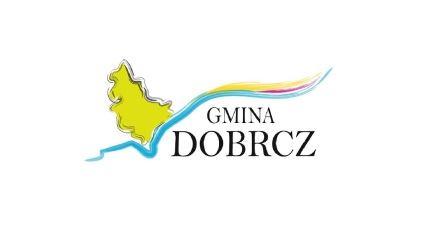 FORMULARZ ZGŁOSZENIOWY„Nabór członków Komisji Konkursowej”Dane osobowe kandydataDeklaruję chęć udziału w Komisji Konkursowej w celu oceny złożonych w ramach otwartego konkursu ofert na realizację zadania publicznego w 2023 roku, w trybie określonym w ustawie z dnia 24 kwietnia 2003 r. o działalności pożytku publicznego i o wolontariacie. Zgłaszamy ww. kandydata do bazy kandydatów na członka Komisji Konkursowej, jako reprezentanta naszej organizacji/podmiotu**niepotrzebne skreślićKlauzula informacyjnaZgodnie z art.13 ust.1 i ust. 2 ogólnego rozporządzenia o ochronie danych osobowych z dnia 27 kwietnia 2016 roku. Administratorem Państwa danych osobowych jest Gmina Dobrcz, ul. Długa 50, 86-022 Dobrcz, reprezentowana przez Wójta Gminy. Kontakt z Inspektorem Ochrony Danych Osobowych możliwy jest pod adresem: ochronadanych@dobrcz.pl.Państwa dane są przetwarzane na podstawie art. 6 ust. 1 pkt a Rozporządzenia Parlamentu Europejskiego i Rady UE 2016/679 z dnia 27 kwietnia 2016r. w sprawie ochrony osób fizycznych w związku z przetwarzaniem danych osobowych i w sprawie swobodnego przepływu takich danych oraz uchylenia dyrektywy 95/46/WE (tzw. RODO), w celu przeprowadzenia naboru do Komisji Konkursowej.Państwa dane osobowe będą przechowywane przez okres konieczny wynikający z przepisów prawa.Przysługuje Państwu prawo dostępu do Państwa danych osobowych, do ich sprostowania, usunięcia, ograniczenia przetwarzania, prawo do przenoszenia danych oraz prawo wniesienia sprzeciwu.Mają  Państwo prawo wniesienia skargi do Prezesa Urzędu Ochrony Danych Osobowych, jeżeli uważają Państwo, że przetwarzanie Państwa danych osobowych narusza przepisy prawa.Podanie przez Państwa danych osobowych jest dobrowolne i konieczne w celu stworzenia Komisji Konkursowej. Imię i nazwiskoNazwa organizacjiAdres organizacjiTel. kontaktowye-mail Doświadczenie w pracy z projektami organizacji  pozarządowych (krótki opis)Czytelny podpis kandydata na członka Komisji KonkursowejMiejscowość i dataPieczęć organizacji/podmiotu oraz podpisy Zarządu/osób upoważnionych do reprezentacji organizacji/podmiotu zgłaszającego kandydata*